KOMISIJA ZA PROVEDBU OGLASAPoslovni broj: 7 Su-334/2020-76Varaždin, 1. veljače 2021. OBAVIJEST KANDIDATIMA O DANU ODRŽAVANJAI NAČINU PROVEDBE RAZGOVORA (INTERVJUA)	Razgovor za prijam namještenika u državnu službu u radni odnos u Županijski sud u Varaždinu, na radno mjesto: vozač-dostavljač, namještenik III. vrste- 1 izvršitelj na neodređeno vrijeme 	održati će se: 8. veljače 2021. u prostorijama knjižnice Županijskog suda u Varaždinu, Braće Radić 2, soba broj 215/II.	Pozivamo na razgovor kandidate koji su podnijeli pravodobne i potpune prijave te ispunjavaju formalne uvjete oglasa za prijam namještenika, prema slijedećem rasporedu: Bo. F.	u 9,00 satiBu. S.	u 9,00 satiDv. D.	u 9,00 satiGa. T.	u 9,00 satiHi. D.	u 9,00 satiIs. N. 	u 10,00 satiIv. B.	u 10,00 satiIv. G.	u 10,00 satiJa. N.	u 10,00 satiKr. M.	u 10,00 satiLa. Zv. 	u 11,00 satiNo. M. 	u 11,00 satiSl. Z.	u 11,00 satiŠa. O. 	u 11,00 satiVu. M.	u 11,00 sati.Osobe koje nisu podnijele pravodobnu i potpunu prijavu odnosno ne ispunjavaju formalne uvjete natječaja, ne smatraju se kandidatima u postupku oglasa i o tome će biti obaviješteni putem elektroničke pošte ili putem pošte. Kandidata koji ne pristupi razgovoru više se neće smatrati kandidatom u ovom postupku. Svi kandidati dužni su sa sobom imati važeću osobnu ispravu (osobnu iskaznicu, putovnicu ili vozačku dozvolu) te zaštitnu masku za lice.Komisija će kroz razgovor (intervju) s kandidatom utvrđivati znanja, sposobnosti i vještine, interese, profesionalne ciljeve i motivaciju kandidata za rad u državnoj službi te rezultate ostvarene u njihovom dosadašnjem radu. Nakon provedenog razgovora Komisija će utvrditi rang-listu kandidata prema ukupnom broju ostvarenih bodova.Svi prijavljeni kojima je utvrđen status kandidata imaju pravo uvida u dokumentaciju koja se odnosi na predmetni postupak.Troškove dolaska i prisustvovanja razgovoru (intervjuu) snosi svaki kandidat. O izboru kandidata predsjednik Županijskog suda u Varaždinu donosi rješenje o prijmu koje će biti javno objavljeno na web stranici Ministarstva pravosuđa i uprave – mpu.gov.hr i web stranici Županijskog suda u Varaždinu – https://sudovi.hr/zsvz. Javna objava rješenja o prijmu na mrežnoj stranici Ministarstva pravosuđa i uprave smatra se dostavom rješenja istekom osmog dana od dana objave.Prije donošenja rješenja o prijmu, nakon što predsjednik suda na temelju rang-liste izvrši izbor kandidata, pozvat će se izabranog kandidata da dostavi uvjerenje nadležnog suda da se protiv njega ne vodi kazneni postupak, uvjerenje o zdravstvenoj sposobnosti za obavljanje poslova radnog mjesta i izvornike drugih dokaza o ispunjavanju formalnih uvjeta iz oglasa, a ako sve to ne dostavi smatrati će se da je odustao od prijema u državnu službu. Komisija za provedbu natječaja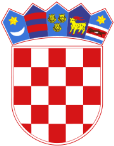 Republika HrvatskaŽupanijski sud u VaraždinuVaraždin, Braće Radić 2